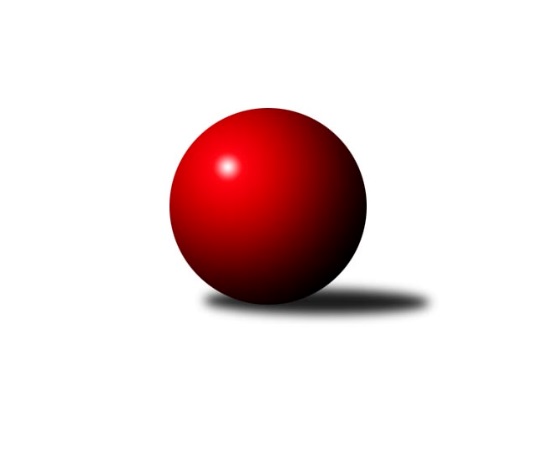 Č.4Ročník 2018/2019	17.3.2019Nejlepšího výkonu v tomto kole: 1210 dosáhlo družstvo: KK VyškovJihomoravský KPD - 9.-15.místo 2018/2019Výsledky 4. kolaSouhrnný přehled výsledků:TJ Sokol Vracov B	- KK Blansko 	0:4	949:1109	0.0:6.0	10.3.KK Vyškov	- SK Baník Ratíškovice B	4:0	1210:1036	5.0:1.0	13.3.KK Réna Ivančice 	- SK Baník Ratíškovice A	1:3	1088:1122	2.0:4.0	17.3.Tabulka družstev:	1.	KK Réna Ivančice	9	6	0	3	24.0 : 12.0 	34.0 : 20.0 	 1109	12	2.	KK Vyškov	9	5	1	3	22.0 : 14.0 	30.0 : 24.0 	 1120	11	3.	SK Baník Ratíškovice A	8	4	1	3	17.5 : 14.5 	23.0 : 25.0 	 1114	9	4.	SK Baník Ratíškovice B	8	4	1	3	16.0 : 16.0 	22.0 : 26.0 	 1070	9	5.	KK Slovan Rosice	9	4	1	4	18.0 : 18.0 	28.0 : 26.0 	 1070	9	6.	TJ Sokol Vracov B	8	3	0	5	10.0 : 22.0 	18.5 : 29.5 	 1053	6	7.	KK Blansko	9	2	0	7	12.5 : 23.5 	24.5 : 29.5 	 1059	4Podrobné výsledky kola:	 TJ Sokol Vracov B	949	0:4	1109	KK Blansko 	Stanislav Vacenovský	 	 158 	 150 		308 	 0:2 	 368 	 	184 	 184		Michal Kubík	Michal Šmýd	 	 177 	 171 		348 	 0:2 	 422 	 	203 	 219		Vít Janáček	Adam Baťka	 	 159 	 134 		293 	 0:2 	 319 	 	164 	 155		Jan Odehnal *1rozhodčí: Daněček Jiřístřídání: *1 od 51. hodu Jan KotoučNejlepší výkon utkání: 422 - Vít Janáček	 KK Vyškov	1210	4:0	1036	SK Baník Ratíškovice B	Lucie Horalíková *1	 	 177 	 187 		364 	 1:1 	 363 	 	181 	 182		Martina Koplíková	Darina Kubíčková	 	 205 	 180 		385 	 2:0 	 348 	 	170 	 178		Kristýna Ševelová	Vendula Štrajtová	 	 229 	 232 		461 	 2:0 	 325 	 	161 	 164		Taťána Tomanovározhodčí: vedoucí družstevstřídání: *1 od 51. hodu Sabina ŠebelováNejlepší výkon utkání: 461 - Vendula Štrajtová	 KK Réna Ivančice 	1088	1:3	1122	SK Baník Ratíškovice A	Martin Želev	 	 200 	 175 		375 	 1:1 	 373 	 	187 	 186		Tomáš Květoň	Adéla Fraňková	 	 158 	 173 		331 	 1:1 	 337 	 	172 	 165		Adam Podéšť	Nikola Bukačová	 	 181 	 201 		382 	 0:2 	 412 	 	182 	 230		Vojtěch Tomanrozhodčí: Nejlepší výkon utkání: 412 - Vojtěch TomanPořadí jednotlivců:	jméno hráče	družstvo	celkem	plné	dorážka	chyby	poměr kuž.	Maximum	1.	Martin Želev 	KK Réna Ivančice 	415.33	285.3	130.0	10.3	3/3	(447)	2.	Vojtěch Toman 	SK Baník Ratíškovice A	412.67	287.2	125.5	10.7	3/3	(418)	3.	Vendula Štrajtová 	KK Vyškov	411.75	290.3	121.5	9.3	2/2	(461)	4.	Karolína Fabíková 	KK Slovan Rosice	393.50	272.0	121.5	11.5	2/2	(432)	5.	Viktorie Vitamvásová 	KK Slovan Rosice	385.00	273.8	111.3	9.8	2/2	(399)	6.	Michal Kubík 	KK Blansko 	384.00	262.5	121.5	8.0	2/3	(400)	7.	Vít Janáček 	KK Blansko 	378.67	270.3	108.3	16.0	3/3	(422)	8.	Nikola Bukačová 	KK Réna Ivančice 	374.50	267.5	107.0	12.0	2/3	(382)	9.	Matěj Ingr 	SK Baník Ratíškovice A	372.50	272.5	100.0	14.0	2/3	(378)	10.	Kristýna Ševelová 	SK Baník Ratíškovice B	370.67	271.3	99.3	16.0	3/3	(402)	11.	Adam Podéšť 	SK Baník Ratíškovice A	369.50	271.0	98.5	12.0	3/3	(400)	12.	Martina Koplíková 	SK Baník Ratíškovice B	363.17	275.0	88.2	15.3	3/3	(386)	13.	Michaela Škarecká 	TJ Sokol Vracov B	360.00	266.3	93.7	13.0	3/3	(386)	14.	Taťána Tomanová 	SK Baník Ratíškovice B	359.00	261.2	97.8	13.2	3/3	(379)	15.	Adéla Fraňková 	KK Réna Ivančice 	354.00	266.0	88.0	18.0	2/3	(377)	16.	Darina Kubíčková 	KK Vyškov	353.50	260.5	93.0	14.8	2/2	(385)	17.	Kristýna Klištincová 	KK Slovan Rosice	351.00	256.3	94.8	19.3	2/2	(360)	18.	Michal Šmýd 	TJ Sokol Vracov B	343.33	261.5	81.8	19.3	3/3	(348)	19.	Tomáš Květoň 	SK Baník Ratíškovice A	340.50	247.0	93.5	15.0	2/3	(373)	20.	Lucie Horalíková 	KK Vyškov	338.50	252.0	86.5	14.5	2/2	(362)	21.	Stanislav Vacenovský 	TJ Sokol Vracov B	334.33	254.7	79.7	22.0	3/3	(367)		Leona Fraňková 	KK Réna Ivančice 	379.00	290.0	89.0	12.0	1/3	(379)		Jan Odehnal 	KK Blansko 	368.00	269.0	99.0	10.0	1/3	(368)		Jan Kotouč 	KK Blansko 	308.00	224.0	84.0	18.0	1/3	(308)		Adam Baťka 	TJ Sokol Vracov B	293.00	228.0	65.0	30.0	1/3	(293)Sportovně technické informace:Starty náhradníků:registrační číslo	jméno a příjmení 	datum startu 	družstvo	číslo startu25509	Sabina Šebelová	13.03.2019	KK Vyškov	2x
Hráči dopsaní na soupisku:registrační číslo	jméno a příjmení 	datum startu 	družstvo	Program dalšího kola:5. kolo24.3.2019	ne	10:00	SK Baník Ratíškovice A - KK Blansko 	24.3.2019	ne	10:00	SK Baník Ratíškovice B - KK Slovan Rosice	24.3.2019	ne	10:00	KK Réna Ivančice  - TJ Sokol Vracov B	Nejlepší šestka kola - absolutněNejlepší šestka kola - absolutněNejlepší šestka kola - absolutněNejlepší šestka kola - absolutněNejlepší šestka kola - dle průměru kuželenNejlepší šestka kola - dle průměru kuželenNejlepší šestka kola - dle průměru kuželenNejlepší šestka kola - dle průměru kuželenNejlepší šestka kola - dle průměru kuželenPočetJménoNázev týmuVýkonPočetJménoNázev týmuPrůměr (%)Výkon3xVendula ŠtrajtováVyškov A4613xVendula ŠtrajtováVyškov A126.754611xVít JanáčekBlansko4221xVít JanáčekBlansko120.64224xVojtěch TomanRatíškovice A4124xVojtěch TomanRatíškovice A112.744121xDarina KubíčkováVyškov A3851xDarina KubíčkováVyškov A105.853851xNikola BukačováRéna Ivančice 3822xMichal KubíkBlansko105.173683xMartin ŽelevRéna Ivančice 3752xNikola BukačováRéna Ivančice 104.53382